NameTitleQuinsigamond Community College670 West Boylston Street, Worcester, MA 01606Office numberDesk phoneEmailwww.QCC.edu 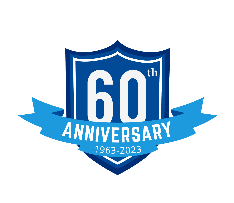 Established in 1963, QCC is celebrating 60 years of providing quality, affordable higher education to the community. 